             Комисия в Регионална дирекция по горите – Стара Загора, назначена със Заповед № РД49-201/07.09.2017 г. на Mинистъра на земеделието, храните и горите във връзка с чл. 74, ал. 2, т. 1, ал. 4, чл. 75, ал. 1, т. 2, чл. 77, ал. 2 и ал. 3 от Закона за горитеПротокол № 2 от 22.07.2021 г.РЕШЕНИЕ № 2 от 22 юли 2021 годинаПредложения за прекратяване на административно производство по искания за предварително съгласуване промяна на предназначението на поземлени имоти в горски територииРЕШЕНИЕ  1-I-1за прекратяване  на административното производство по искане за предварително съгласуване промяна на предназначението на поземлени имоти в горска територия – частна държавна собственостАдминистративното производство е образувано със заявления постъпили в Регионална дирекция по горите – Стара Загора с вх. № 3206, 3206-1, 3206-2, 3206-3, 3206-4, 3206-5, 3206-4, 3206-5, 3206-6 и 3206-7 от 01.11.2016 г. с които е изразено искане за предварително съгласуване промяна предназначението на следните поземлени имоти по кадастралната карта и кадастралните регистри (КККР) на гр. Мъглиж:Поземлен имот с идентификатор 49494.774.350, образуван за пояс I на СОЗ на каптаж „Бъчвишко дере 1“;Поземлен имот с идентификатор 49494.774.361, образуван за пояс I на СОЗ на каптаж „Бъчвишко дере 2“;Поземлен имот с идентификатор 49494.774.422, образуван за пояс I на СОЗ на дренаж „Чучура“;Поземлен имот с идентификатор 49494.774.344, образуван за пояс I на СОЗ на каптаж „Топлика“;Поземлен имот с идентификатор 49494.774.406, образуван за пояс I на СОЗ на напорен резервоар „Грънчарица“ 10 м3;Поземлен имот с идентификатор 49494.774.419, образуван за пояс I на СОЗ на напорен резервоар „Висока зона“ 100 м3;Поземлен имот с идентификатор 49494.774.369, образуван за пояс I на СОЗ на каптаж „Челянова стена“;Поземлен имот с идентификатор 49494.774.405, образуван за пояс I на СОЗ на дренаж „Грънчарица“;Към заявленията са приложени скици, одобрени подробни устройствени планове за застрояване (ПУП-ПЗ) и актове за държавна собственост.  С писмо наш рег. индекс 1468/26.05.2017 г. сте направили допълнителни уточнения.В хода на процедурата с Ваше писмо изх. № ЦУ-885/28.06.2021 г., наш рег. индекс РДГ15-2837/01.07.2021 г. сте поискали прекратяване на производството. Предвид горното и на основание чл.56, ал.1 от Административнопроцесуалния кодекс (АПК), КОМИСИЯТА РЕШИ:Прекратява административното производство по реда на чл.75, ал.1, т.2 от Закона за горите по заявления постъпили с вх. № 3206, 3206-1, 3206-2, 3206-3, 3206-4, 3206-5, 3206-4, 3206-5, 3206-6 и 3206-7 от 01.11.2016 г. за предварително съгласуване промяна предназначението на поземлени имоти (ПИ) с идентификатори 49494.774.350, 49494.774.361, 49494.774.422, 49494.774.344, 49494.774.406, 49494.774.419, 49494.774.369, 49494.774.405 по КККР на гр. Мъглиж за обособяване на СОЗ пояс I около водоизточници и водоснабдителни съоръжения са за водоснабдяване на гр. Мъглиж.МОТИВИ:В Регионална дирекция по горите са постъпили заявления с вх. № 3206, 3206-1, 3206-2, 3206-3, 3206-4, 3206-5, 3206-4, 3206-5, 3206-6 и 3206-7 от 01.11.2016 г. за предварително съгласуване промяна предназначението на поземлени имоти в горски територии за обособяване на СОЗ пояс I около водоизточници и водоснабдителни съоръжения са за водоснабдяване на гр. Мъглиж представляващи ПИ с идентификатори 49494.774.350, 49494.774.361, 49494.774.422, 49494.774.344, 49494.774.406, 49494.774.419, 49494.774.369, 49494.774.405 по КККР на гр. Мъглиж.Гореописаните водоизточници и водоснабдителни съоръжения са за водоснабдяване на гр. Мъглиж и като такива съгласно чл.19, ал.1, т.4 от Закона за водите следва да са публична общинска собственост, както и земите представляващи пояс I на СОЗ на водоизточниците и водоснабдителните съоръжения съгласно т.5 на същата алинея. Закона за горите (ЗГ) в чл.28, ал.2, т.2 определя че публична общинска собственост са горските територии попадащи в най-вътрешния пояс на санитарно-охранителните зони на водоизточниците и съоръженията за питейно-битово водоснабдяване и на водоизточниците на минерални води по Закона за водите.Междувременно на 30.12.2016 г. описаните по-горе съоръжения в качеството им на публични активи са отписани от баланса на „ВиК‘ ЕООД Стара Загора и предадени в собственост на Община Мъглиж. От приложения Договор за стопанисване, поддържане и експлоатация на ВиК системите и съоръженията и предоставяне на водоснабдителни и канализационни услуги № Д-РР-1-9 от 29.02.2016 г. на „Водоснабдяване и канализация‘ ЕООД Стара Загора в качеството му на ВиК оператор е предоставено правото да стопанисва, поддържа и управлява въпросните водоизточници и съоръжения, като няма права да продава, заменя, отдава под наем, обременява с вещни тежести, да прехвърля или се разпорежда с активите по какъвто и да друг начин, включително и да променя предназначението на територията.Въз основа на гореизложеното следва искането за предварително съгласуване, както и промяната преназначението на територията от ‚горска“ в „територия заета от води и водни обекти“ да изхожда от собственика, в случая Община Мъглиж.В РДГ Стара Загора е постъпило писмо рег. индекс РДГ15-2837/01.07.2021 г. с искане за прекратяване на производството за предварително съгласуване промяна предназначението на поземлени имоти  в горски територии.С оглед на гореизложените по-горе фактически обстоятелства комисията счита, че са налице предпоставките на чл.56, ал.1 от АПК: административното производство не е приключило и е подадено писмено искане от страната, която го е инициирала.Настоящото решение да се публикува на интернет страницата на Изпълнителната агенция по горите и на Регионална дирекция по горите – Стара Загора при спазване на Закона за защита на личните данни и да се съобщи на заявителя по реда на Административнопроцесуалния кодекс.Решението може да се обжалва в 14-дневен срок от съобщаването му по реда и уловията на Административнопроцесуалния кодекс. ПРЕДЛОЖЕНИЯ ПО ИСКАНИЯ ЗА ПРОМЯНА НА ПРЕДНАЗНАЧЕНИЕТО НА ПОЗЕМЛЕНИ ИМОТИ В ГОРСКИ ТЕРИТОРИИРЕШЕНИЕ  2-II-2за промяна на предназначението на поземлен имот в горска територия – частна собственостНа основание чл.73, ал.1, т.4, б. „б“, чл. 77, ал. 1, ал. 2 и ал. 3, чл. 78, ал. 1, ал. 2 и ал. 5, чл. 80, ал. 1 и ал. 2 от Закона за горите (ЗГ) (обн. ДВ, бр. 19 от 08.03.2011 г.) и постъпило в Регионална дирекция по горите – Стара Загора заявление по образец с рег. индекс № РДГ-15-2941/08.07.2021 г. от физическо лице, с инвестиционно намерение създаване на отделeн урегулиран поземлен имот, за които има влязъл в сила общ устройствен план – изграждане на обект „Жилищна сграда“ в поземлен имот (ПИ) собственост на заявителя с идентификатор 04738.90.9 с площ 0.798 дка, по кадастралната карта и кадастралните регистри (КККР) на с. Богомилово, общ. Стара Загора, обл. Стара Загора, одобрени със Заповед № РД-18-400/25.09.2017 г.КОМИСИЯТА РЕШИ:1. Променя се предназначението на горска територия в размер на 798 (седемстотин деветдесет и осем) кв. м. за изграждане на обект “Жилищна сграда“, м. „Божи рид“, в землището на с. Богомилово, общ. Стара Загора, представляваща поземлен имот с идентификатор 04738.90.9, по КККР на с. Богомилово, общ. Стара Загора, обл. Стара Загора, одобрени със Заповед № РД-18-400/25.09.2017 г. на Изпълнителния директор на АГКК, предишен идентификатор – няма, номер по предходен план 090009, при съседи: 46417.45.29; 04738.90.2; 04738.90.70; 04738.90.67, 46417.45.27, 46417.45.28 съгласно скица № 15-767291-14.07.2021 г., издадена от Служба по геодезия картография и кадастър Стара Загора.2. Собствеността на площта с променено предназначение според приложения документ за собственост - Нотариален акт вписан в служба по вписванията акт № 153, том II, рег. 686, дело 373 от 30.01.2019 г., не се променя.3. На основание чл.78, ал. 1 и ал. 2 от Закона за горите заявителят в тримесечен срок от съобщаването на решението да заплати цена за промяна предназначението възлизаща на 1970 лв. (хиляда деветстотин и седемдесет лева), вносима по банкова сметка на Министерство на земеделието, храните и горите, БНБ, IBAN: BG97 BNBG 9661 3000 1500 01, BIC: BNBGBGSD, видно от доклад за оценка на имота от 24.06.2021 г., изготвен от лицензиран оценител, притежаващ лиценз за оценка на имоти в горски територии, по Наредбата за оценка на поземлени имоти в горски територии приета с постановление на Министерския съвет № 236/03.08.2011 г.4. Дървесината от поземления имот в горски територии, чието предназначение е променено е на собственика на съответния имот.Добивът и разпореждането с дървесината от поземления имот в горски територии, чието предназначение е променено, се организират от собственика по реда на Закона за горите, за негова сметкаРазрешава се сеч на дървета само в площта с променено предназначение съгласно Наредба № 8 от 05.08.2011 г. за сечите в горите (ДВ, бр. 64/19.08.2011 г.).МОТИВИ:На основание член чл.73, ал.1, т.4, б. „б“, от ЗГ - промяна на предназначението се допуска за създаване или разширяване на отделни урегулирани поземлени имоти, за които има влязъл в сила общ устройствен план. Според представеното Удостоверение изх. №20-46-16/25.02.2021 г. на Община Стара Загора, одобрения ПУП-ПЗ попада в обхвата на действащият Общ устройствен план на гр. Стара Загора и прилежащите крайградски територии одобрен с Решение №1158 по Протокол №55 от 26.05.2011 г. в устройствена зона  Жм1 – ниско, свободно основно застрояване.Представен е подробен устройствен план – план за застрояване (ПУП-ПЗ) одобрен с Заповед № 19-12-211/19.11.2020 г. на Гл. архитект на Община Стара Загора за одобряване на ПУП – план за застрояване, влязъл в сила съгласно Констативен акт от 14.12.2020 г. за влизане в сила на одобрения ПУП-ПЗ. Засяга се незалесена площ горска територия – частна собственост в района на дейност на “Югоизточно държавно предприятие” ДП Сливен, Териториално поделение “Държавно горско стопанство Стара Загора“, в землището на с. Богомилово, общ. Стара Загора, представляваща поземлен имот с идентификатор 04738.90.9 с площ 798 (седемстотин деветдесет и осем) кв. м.,  попадащ в отдел 725, подотдели „6“ по ГСП от 2016 г. на ТП „Държавно горско стопанство Стара Загора“.  Имотът е частна собственост съгласно Нотариален акт, вписан в служба по вписванията акт № 153, том II, рег. 686, дело 373 от 30.01.2019 г. Представено е Становище изх. № КОС-01-6083(1)/23.12.2019 г. на РИОСВ Стара Загора по Закона за опазване на околната среда и Закона за биологичното разнообразие.С преводно нареждане към бюджета от 08.07.2021 г. заявителя е внесъл сумата от 100 лв. по сметка на РДГ Стара Загора на основание чл.156, ал.2 от Закона за горите и чл.1, т. 30 от Тарифата за таксите, които се събират в системата на Изпълнителната агенция по горите по Закона за горите и по Закона за държавните такси, приета с ПМС № 41/22.02.2013 г.Настоящото решение да се публикува на интернет страницата на Изпълнителната агенция по горите и на Регионална дирекция по горите – Стара Загора при спазване на Закона за защита на личните данни и да се съобщи на заявителя по реда на Административнопроцесуалния кодекс.Решението може да се обжалва в 14-дневен срок от съобщаването му по реда на Административнопроцесуалния кодекс пред Административен съд гр. Стара Загора чрез комисията по чл. 74, ал. 2, т. 1  от Закона за горите в Регионална дирекция по горите.                        ПРЕДСЕДАТЕЛ НА КОМИСИЯТА: (инж. Петър Заяков)СЕКРЕТАР НА КОМИСИЯТА: (Атанас Колаксъзов)МИНИСТЕРСТВО НА ЗЕМЕДЕЛИЕТО, ХРАНИТЕ И ГОРИТЕИЗПЪЛНИТЕЛНА АГЕНЦИЯ ПО ГОРИТЕРЕГИОНАЛНА ДИРЕКЦИЯ ПО ГОРИТЕ - СТАРА ЗАГОРАул."Граф Игнатиев"  № 26, тел.: 042 / 63-97-37, факс: 042 / 63-07-52,  e-mail: rdgstzagora@dag.bg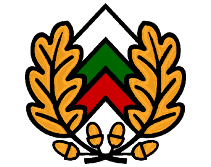 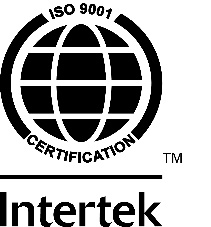 